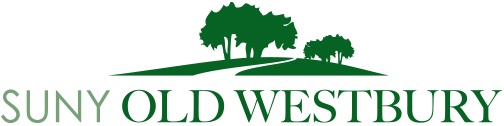 Department of Chemistry and physics Spring 2023Course:  CP 2401 Online Ocean Studies LabText:	AMS Ocean Studies eInvestigations Manual, American Meteorological SocietyInstructor:	Prof. Timothy Strout		Office:	S-112		Office hours:	Tuesday After class or by appointment				Phone:	   876-2743 Email: stroutt@oldwestbury.eduLaboratory course designed to illustrate concepts taught in Ocean Studies (CP2400).  Laboratory investigations will be both hands-on and web-based and will include the interpretation of real-time ocean data.  Students will gain an understanding of the methods scientists use to explore natural phenomena by actively engaging in scientific inquiry through the acquisition, analysis, and interpretation of oceanographic data.  Offered in conjunction with CP2400.  Successful completion of Ocean Studies and Ocean Studies Lab satisfies the college General Education requirement for a laboratory science course Note: this course is conducted online. The laboratory manual is an ebook.					 Online PlatformSuccessful completion of this course requires that the student have consistent access to a computer and the Internet.  Students must be able to log in to the American Meteorological Society Course website.  All students will be required to submit to the instructor proof of their ability to access these sites.  Lab ExercisesThere are 3 parts to each lab exercise, 2 from the einvestigations manual you purchased and one from the website.  Each Investigation in the lab manual has two parts: A and B.  Students are expected to complete both parts for full credit.  There are downloadable answer forms available from the AMS course website; these can be printed out for your convenience, but they are not required.  You may, for instance, simply use a blank piece of paper and write your answers.  There is also an online only part.  This can be accessed by entering the course website and clicking on the link labeled “Current Ocean Studies.”  An answer sheet is available online for this portion, labeled “Current Ocean Studies Answer Form.”  All labs will be submitted on Brightspace on Tuesday at 11:59pm. I would recommend that you write down all your answers before you submit.Spring 2023 ScheduleGrading______________________________________________________________________________Each lab is worth 100 points.  The grade will be calculated as a simple percentage of correct responses.   There will be 11 labs required throughout the semester, and the lowest grade will be dropped.  Thus the overall grade is based on a total of 100 points. Points will be deducted for late labs. Grades will be posted to Blackboard.Important Dates: Jan 31st – last day to add/drop; March 15th– last day to withdraw from course and Last day for CR/NC. After this date, an instructor’s signature is required to withdraw from the course, and I will not sign withdrawal forms.  If students are not committed to the class and the work, they should withdraw before March 15thACCOMMODATIONS FOR STUDENTS WITH DISABILITIES:                                                                                     If you have or suspect you may have a physical, psychological, medical or learning disability that may impact your course work, please contact Stacey DeFelice, Director, The Office of Services for Students with Disabilities (OSSD), NAB 2065, Phone: 516-628-5666, Email: defelices@oldwestbury.edu.
The office will help you determine if you qualify for accommodations and assist you with the process of accessing them. All support services are free and all contacts with the OSSD are strictly confidential. SUNY/Old Westbury is committed to assuring that all students have equal access to all learning activities and to social activities on campus. https://www.oldwestbury.edu/academics/support/OSSDSUNY COLLEGE AT OLD WESTBURY POLICY ON ACADEMIC INTEGRITY The College’s Academic Integrity Policy is available at https://www.oldwestbury.edu/policies/academic-integrityAdministered by the Office of Academic Affairs: Students are expected to maintain the highest standards of honesty in their college work. Any act which attempts to misrepresent to an instructor or College official the academic work of the student or another student, or an act that is intended to alter any record of a student’s academic performance by unauthorized means, constitutes academic dishonesty. Cheating, forgery and plagiarism are considered serious offenses and are subject to disciplinary action. Sanctions for a breach of academic integrity may include academic sanctions decided by the instructor, including failing the course for any violation, to disciplinary sanctions ranging from probation to expulsion. When in doubt about plagiarism, paraphrasing, quoting, collaboration, or any other form of cheating, consult the course instructor. Ignorance of the Academic Integrity Policy is never an acceptable excuse.Cheating: Cheating is defined as giving or obtaining information by improper means in meeting any academic requirements.  Examples of cheating, although not inclusive, include: unauthorized giving or receiving of information for an examination, paper, laboratory procedure, or computer assignment (file or printout); taking an examination for another student or allowing another student to take an examination for you; altering or attempting to alter a grade either on graded work or in an instructor’s records or on any College form or record. Forgery: Forgery is defined as the alteration of college forms, documents, records, or the signing of such forms or documents by someone other than the proper authority. Plagiarism: Plagiarism is defined as the use of material from another author whether intentional or unintentional, without referencing or identifying the source of the material. If students have any questions as to what constitutes plagiarism, it is their responsibility to get clarification by consulting with the appropriate instructor.Online Tutoring Available for Students					                                			The College offers free online tutoring to students from Pearson/Smarthinking. The tutoring is on topics in Mathematics, the Sciences, Business, and using MS Office, and, over the Summer the Online Writing Center is open as well. Students can use up to 6 hours without restriction, and if they use that up, they can request more. Students access the service via a link in their homepages in Blackboard.SUNY OW College Library		                           								
http://libguides.oldwestbury.edu	Phone: (516) 876-3150		Text: (516) 279-5084
The College Library is in the L-Section of the Campus Center and is open year-round. 90 computer access terminals and 6 Mac stations are located on the main floor, including two black and white printers, a color printer, a photocopier, and a scanner (flash drive required for saving documents). Our extensive collection of resources includes over 150 online databases which provide electronic access to thousands of scholarly journals, trade journals, magazines, newspapers, statistics, and country and company reports, over 200,000 circulating print and electronic books, reference volumes, electronic encyclopedias, reserve textbook for many courses, print periodicals, microfilm, DVDs, and streaming online video content. Library services include reference consultations, library instruction workshops, interlibrary loan, private and group study rooms, CMC (Curriculum Materials Center), notary public, and much more.Tutoring Center		                                    									Location: Campus Center, H200. 	Website: https://www.oldwestbury.edu/academics/tutorThe Tutoring Center provides free peer tutoring to Old Westbury students for SUNY Old Westbury courses.  Students can receive assistance through one-on-one tutoring, mentoring, group study sessions, handouts or workshops. Walk-ins are welcome.  Please check https://www.oldwestbury.edu/academics/tutor/course-schedule for details on hours and availability.Writing Center						                              					Visit the Writing Center for help brainstorming or organizing your ideas or for feedback on a draft. All services will be offered online for Fall 2020.  You can make an appointment for an online session at https://oldwestbury.mywconline.com.  Hours: Mondays and Tuesdays, 11am-8pm and Wednesdays and Thursdays, 10am-7pm.  Phone: (516) 876-3093.   Math Learning Center		                                                							The math lab will be open in the fall semester for distance learning tutoring with MS TeamsMS Teams is a communication platform that allows you to chat, video meetings, and make phone calls to students, staff and faculty members of SUNY Old Westbury. During the Fall and Spring Semester, the Math Learning Center hours are: M-Th 9 am to 10 pmBasic Needs Statement             ______________                 ________________________________________________Any student who faces challenges securing their food or housing and believes this may affect their performance in the course is urged to contact the Dean of Students for support at (516)876-3067.  Panther Pantry Resources.Counseling Resources             ______________              _________________________________________________As a college student, there may be times when personal stressors interfere with your academic performance or negatively impact your daily life. If you or someone you know at this college is experiencing mental health challenges, please contact the Counseling and Psychological Wellness Services at 516-876-3053. We’re located at the Student Union, Lower Level, Suite 100, and are open Monday to Friday, 9am to 5pm.If a crisis situation occurs after hours, contact a Residential Director. The University Police, at 516-876-3333, will also be able to offer assistance. The National Suicide Prevention Lifeline also offers help 24/7, and can be contacted at 1-800-273-8255.TITLE IX, SEXUAL DISCRIMINATION, HARASSMENT AND VIOLENCE______________________________SUNY Old Westbury prohibits sexual discrimination, harassment and violence, and will promptly respond to all complaints.  The purpose of Title IX is to prevent sex discrimination on campus, address reported assaults and incidents, limit the effects of harassment on the educational environment, and prevent its recurrence.  If you or someone you know believes they have been subjected to sexual discrimination, harassment or violence, help is available. To report or for more information please visit https://www.oldwestbury.edu/title-ix, please contact the Title IX coordinator, Deputy Title IX coordinator or University Police at 516-876-3333. Confidential resources and support is also available from the counseling professionals in the Counseling & Psychological Wellness Services department, located in the Student Union Lower Level Room LL100 (off the Rotunda) at 516-876-3053.Claudia Marin Andrade (Student Reports)
Dean of Students & Deputy Title IX Coordinator
Student Union Suite 303
Phone: 516-876-3067
Email: marinandradec@oldwestbury.eduWeekStarts on:Labs due on Tuesday                      Due11/31Lab 1                                               2/7    22/7Lab 2                                               2/1432/14Lab 3                                               2/2142/21Lab 4                                               2/2853/7Lab 5                                               3/1463/14Lab 6                                               3/2173/28Lab 7                                               4/484/4Lab 8                                               4/1194/18Lab 9                                               4/25104/25Lab 10                                             5/2